Приложение 3Алгоритм деления окружности на 6 равных частейНачерти окружность. Радиус любой.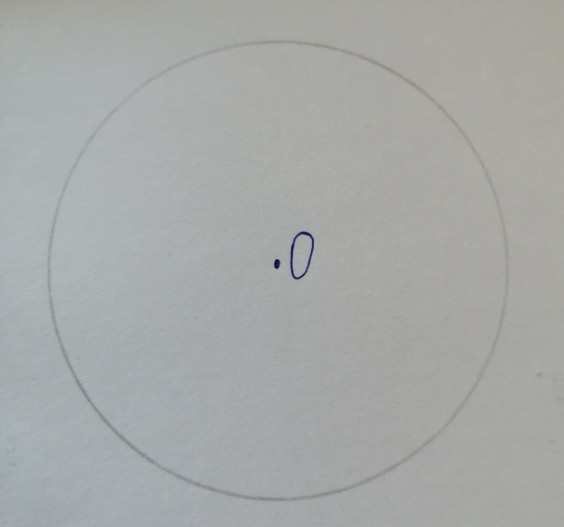 Проведи радиус, соедини цент окружности с любой точкой окружности.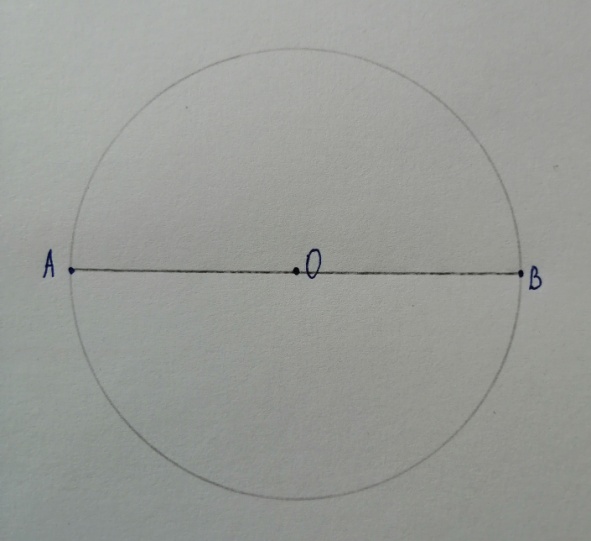  Из точки радиуса, которая лежит на окружности, с помощью циркуля (радиус тот же) отмечаем отрезки.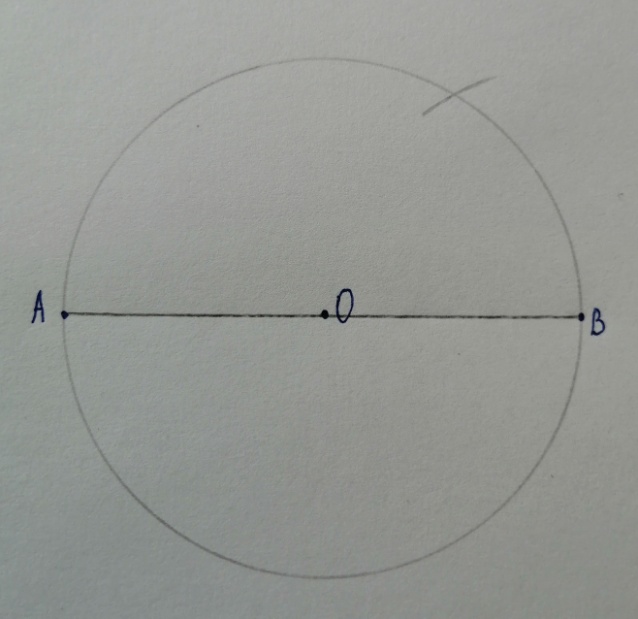 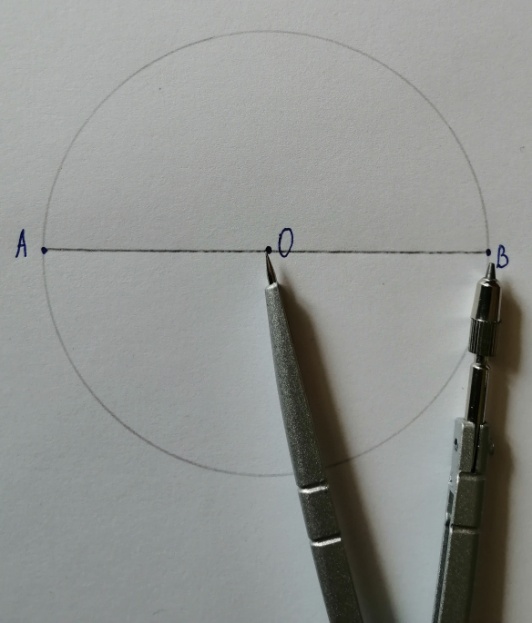 Соединяем точки пересечения отрезком, проходящим через центр окружности.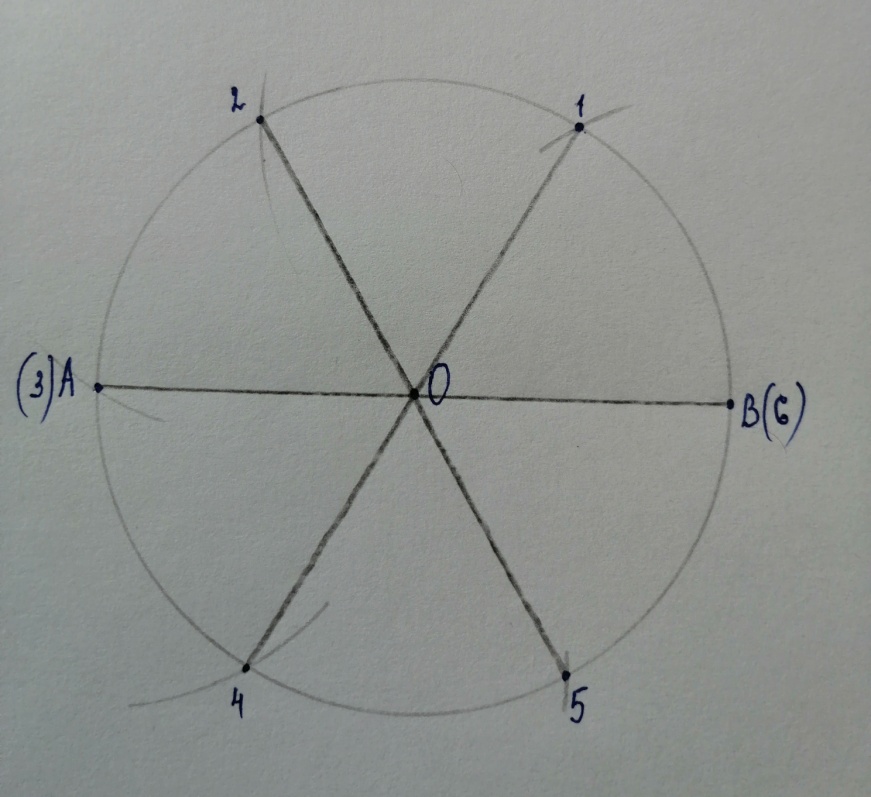 